Příloha č.4 Mapa světa + seznam vybraných přírodních rizik, pro jejich lokalizaci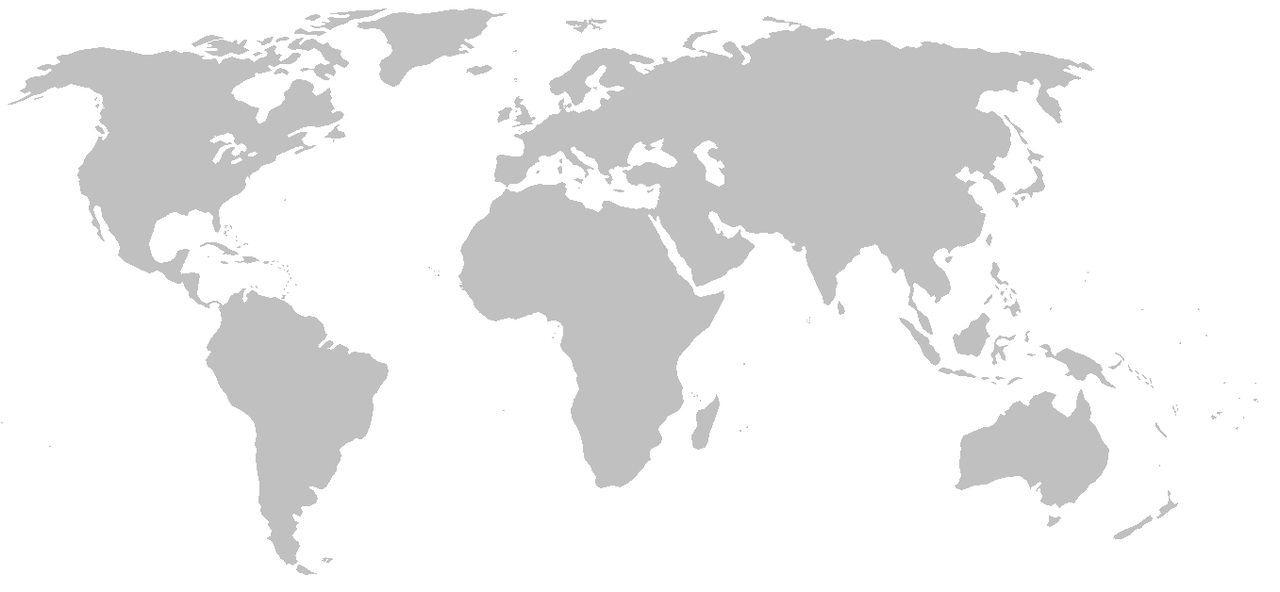 Seznam vybraných přírodních rizik:Zdroj:	E Pluribus Anthony. BlankMap-World-noborders.png. [on-line] Wikimedia Commons. [cit.31.10.2014] Volné dílo dostupné z www: http://commons.wikimedia.org/wiki/File:BlankMap-World-noborders.pngsuchopožártrop. cyklónatsunamitornádopovodeňzemětřesenísopečná činnostpísečná bouřelavina